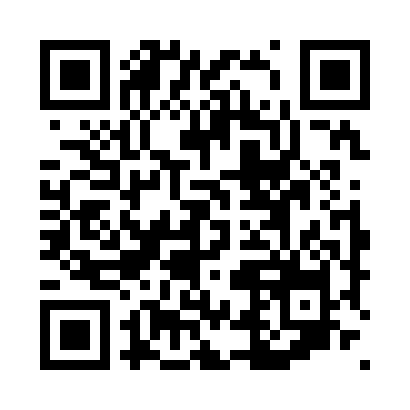 Prayer times for Besingi, CameroonWed 1 May 2024 - Fri 31 May 2024High Latitude Method: NonePrayer Calculation Method: Muslim World LeagueAsar Calculation Method: ShafiPrayer times provided by https://www.salahtimes.comDateDayFajrSunriseDhuhrAsrMaghribIsha1Wed5:016:1312:213:406:307:382Thu5:006:1212:213:406:307:383Fri5:006:1212:213:406:307:384Sat5:006:1212:213:416:307:385Sun4:596:1212:213:416:307:386Mon4:596:1212:213:416:307:397Tue4:596:1112:213:416:307:398Wed4:596:1112:213:426:307:399Thu4:586:1112:213:426:317:3910Fri4:586:1112:213:426:317:3911Sat4:586:1112:213:436:317:3912Sun4:586:1112:213:436:317:4013Mon4:576:1112:213:436:317:4014Tue4:576:1012:213:436:317:4015Wed4:576:1012:213:446:317:4016Thu4:576:1012:213:446:317:4117Fri4:576:1012:213:446:317:4118Sat4:566:1012:213:446:317:4119Sun4:566:1012:213:456:327:4120Mon4:566:1012:213:456:327:4121Tue4:566:1012:213:456:327:4222Wed4:566:1012:213:466:327:4223Thu4:566:1012:213:466:327:4224Fri4:566:1012:213:466:327:4225Sat4:566:1012:213:466:337:4326Sun4:566:1012:213:476:337:4327Mon4:556:1012:223:476:337:4328Tue4:556:1012:223:476:337:4429Wed4:556:1012:223:476:337:4430Thu4:556:1012:223:486:347:4431Fri4:556:1012:223:486:347:44